Publicado en Madrid el 05/11/2019 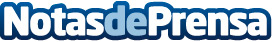 El menaje de barro de la alfarería Raimundo Sánchez permite conservar todo el sabor de los alimentosEl barro es un material abundante en la tierra y reciclable, es práctico y válido para casi todas las fuentes de calor y, además, mantiene los alimentos calientes durante más tiempo…Datos de contacto:Raimundo Sánchez91 841 52 88Nota de prensa publicada en: https://www.notasdeprensa.es/el-menaje-de-barro-de-la-alfareria-raimundo_1 Categorias: Interiorismo Gastronomía http://www.notasdeprensa.es